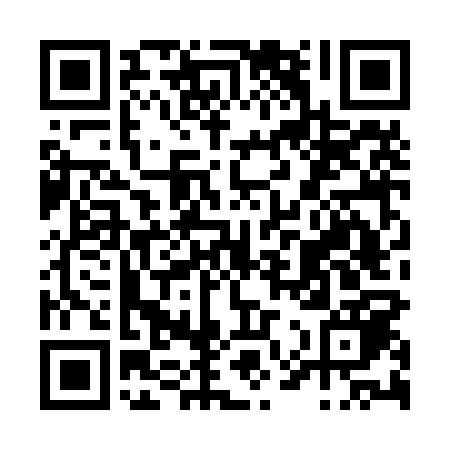 Prayer times for Monte da Goncala, PortugalSat 1 Jun 2024 - Sun 30 Jun 2024High Latitude Method: Angle Based RulePrayer Calculation Method: Muslim World LeagueAsar Calculation Method: HanafiPrayer times provided by https://www.salahtimes.comDateDayFajrSunriseDhuhrAsrMaghribIsha1Sat4:136:081:306:388:5210:392Sun4:126:081:306:398:5310:403Mon4:126:081:306:398:5310:414Tue4:116:071:306:398:5410:425Wed4:106:071:316:408:5510:436Thu4:106:071:316:408:5510:447Fri4:096:071:316:418:5610:458Sat4:096:061:316:418:5610:469Sun4:096:061:316:418:5710:4610Mon4:086:061:326:428:5710:4711Tue4:086:061:326:428:5810:4812Wed4:086:061:326:428:5810:4813Thu4:076:061:326:438:5910:4914Fri4:076:061:326:438:5910:4915Sat4:076:061:336:438:5910:5016Sun4:076:061:336:449:0010:5017Mon4:076:061:336:449:0010:5118Tue4:076:061:336:449:0010:5119Wed4:076:071:346:449:0110:5120Thu4:086:071:346:459:0110:5221Fri4:086:071:346:459:0110:5222Sat4:086:071:346:459:0110:5223Sun4:086:071:346:459:0110:5224Mon4:096:081:356:459:0110:5225Tue4:096:081:356:459:0210:5226Wed4:106:081:356:469:0210:5227Thu4:106:091:356:469:0210:5228Fri4:116:091:356:469:0210:5229Sat4:116:101:366:469:0210:5230Sun4:126:101:366:469:0210:51